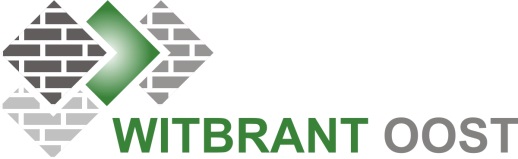 Belangenvereniging   Witbrant-oostWijzigings FormulierVoor een goede financiële- en secretariaat administratie zijn de gegevens van de leden belangrijk.Het kan voorkomen dat in de loop van de tijd uw gegevens gewijzigd zijn, bijvoorbeeld het e-mail adres, telefoonnummer, verhuizing, etc.Vriendelijk verzoeken wij u in geval van wijziging deze wijziging gegevens op onderstaand formulier aan te geven. Indien u een nieuw lid bent vragen wij u dit formulier ook te gebruiken. Wilt u uw machtiging voor contributie of het schilderfonds stop zetten dan kunt u de rode machtigingskaart in sturen naar uw bank.Wij wijzen u er wel op dat conform de algemene voorwaarden (koopcontract) deelname aan automatische incasso verplicht is.Bij voorbaat dank namens het bestuur.Het formulier a.u.b. zenden of mailen aan het secretariaatBelangenvereniging Witbrant Oost  Ankeveenstraat 70 5036 CC Tilburgsecretaris@witbrantoost.nl
Ankeveenstraat 15webmaster@witbrantoost.nl    (i.v.m. schilderfonds)          Personalia van onze leden worden niet aan derden verstrekt en zijn alleen voor verenigingsgebruikNieuw lid   Belangenvereniging.               Ja  / Nee               (doorhalen wat niet van toepassing is)Wijziging van uw gegevens.               Ja  / Nee              (doorhalen wat niet van toepassing is)Achternaam.Voorletters.Roepnaam Man / Vrouw.Roepnaam Man / Vrouw.Voornamen eventuele kinderen.Vermoedelijke verhuisdatum.Huis telefoon.Mobile Telefoon.E-mail adres.  (nieuw E-mail adres)Nieuw adres.         (incl postcode)Oud adres.            (incl postcode)Type woning.Ben in de toekomst wel / niet bereid een bijdrage te leveren aan de activiteiten van de BelangenverenigingBen in de toekomst wel / niet bereid een bijdrage te leveren aan de activiteiten van de Belangenvereniging